Zastupitelstvo města Prostějova s c h v a l u j e zrušení práva zpětné koupě pro Městskou obec Prostějov k pozemkům p.č. 2013/2 – zahrada o výměře 203 m2, p.č. 2014 – zastavěná plocha a nádvoří o výměře 135 m2, p.č. 2015 – zahrada o výměře 271 m2 a ke stavbě rodinného domu č.p. 3200 (Vasila Škracha 45 v Prostějově) na pozemku p.č. 2014, vše v k.ú. Prostějov, s tím, že správní poplatek spojený s podáním návrhu na vklad výmazu práva zpětné koupě z katastru nemovitostí neponese Statutární město Prostějov.Důvodová zpráva:      Na Odbor správy a údržby majetku města Magistrátu města Prostějova se dne 30.09.2016 obrátil žadatel s žádostí o zrušení práva zpětné koupě pro Městskou  obec Prostějov, které vázne na pozemcích p.č. 2013/2, p.č. 2014 a p.č. 2015, vše v k.ú. Prostějov, v jeho vlastnictví a dále na stavbě rodinného domu č.p. 3200 (Vasila Škracha 45 v Prostějově) na pozemku p.č. 2014 v k.ú. Prostějov, jíž je žadatel spoluvlastníkem. Předmětné právo zpětné koupě pro Městskou obec Prostějov bylo zřízeno na základě trhové smlouvy ze dne 23.10.1941 a trhové smlouvy ze dne 24.11.1941 pro případ nezahájení novostavby domu na pozemcích tehdy označených p.č. 80/146 a p.č. 80/167 pro k.ú. Prostějov-Anenské předměstí (v současné době pozemky p.č. 2013/2, p.č. 2014 a p.č. 2015, vše v k.ú. Prostějov). Právo zpětné koupě stále vázne v katastru nemovitostí, a to i přesto, že k výstavbě rodinného domu jednoznačně došlo. Záležitost je řešena pod SpZn. OSUMM 338/2016.     Rada města Prostějova dne 22.11.2016 usnesením č. 61115 doporučila Zastupitelstvu města Prostějova schválit zrušení práva zpětné koupě pro Městskou obec Prostějov k pozemkům p.č. 2013/2 – zahrada o výměře 203 m2, p.č. 2014 – zastavěná plocha a nádvoří o výměře 135 m2, p.č. 2015 – zahrada o výměře 271 m2 a ke stavbě rodinného domu č.p. 3200 (Vasila Škracha 45 v Prostějově) na pozemku p.č. 2014, vše v k.ú. Prostějov, s tím, že správní poplatek spojený s podáním návrhu na vklad výmazu práva zpětné koupě z katastru nemovitostí neponese Statutární město Prostějov.     Souhlas ke zpracování osobních údajů dle zákona č. 101/2000 Sb., o ochraně osobních údajů a o změně některých zákonů, ve znění pozdějších předpisů, byl žadatelem udělen a je založen ve spise.      Odbor SÚMM doporučuje schválit zrušení práva zpětné koupě pro Městskou obec Prostějov k pozemkům p.č. 2013/2 – zahrada o výměře 203 m2, p.č. 2014 – zastavěná plocha a nádvoří o výměře 135 m2, p.č. 2015 – zahrada o výměře 271 m2 a ke stavbě rodinného domu č.p. 3200 (Vasila Škracha 45 v Prostějově) na pozemku p.č. 2014, vše v k.ú. Prostějov, za podmínek dle návrhu usnesení, neboť důvody pro zachování tohoto práva, které vázne v katastru nemovitostí, již dávno pominuly.      Žadatel není dlužníkem Statutárního města Prostějova.Osobní údaje fyzických osob jsou z textu vyjmuty v souladu s příslušnými ustanoveními zákona č.101/2000 Sb., o ochraně osobních údajů a o změně některých zákonů, ve znění pozdějších předpisů. Úplné znění materiálu je v souladu s příslušnými ustanoveními zákona č. 128/2000 Sb., o obcích (obecní zřízení), ve znění pozdějších předpisů k nahlédnutí na Magistrátu města Prostějova.Příloha:	situační mapaProstějov:	25.11.2016Osoba odpovědná za zpracování materiálu:	Mgr. Libor Vojtek, vedoucí Odboru SÚMM, v. r.  Zpracoval:	Bc. Vladimír Hofman, v. r. 		odborný referent oddělení nakládání s majetkem města Odboru SÚMM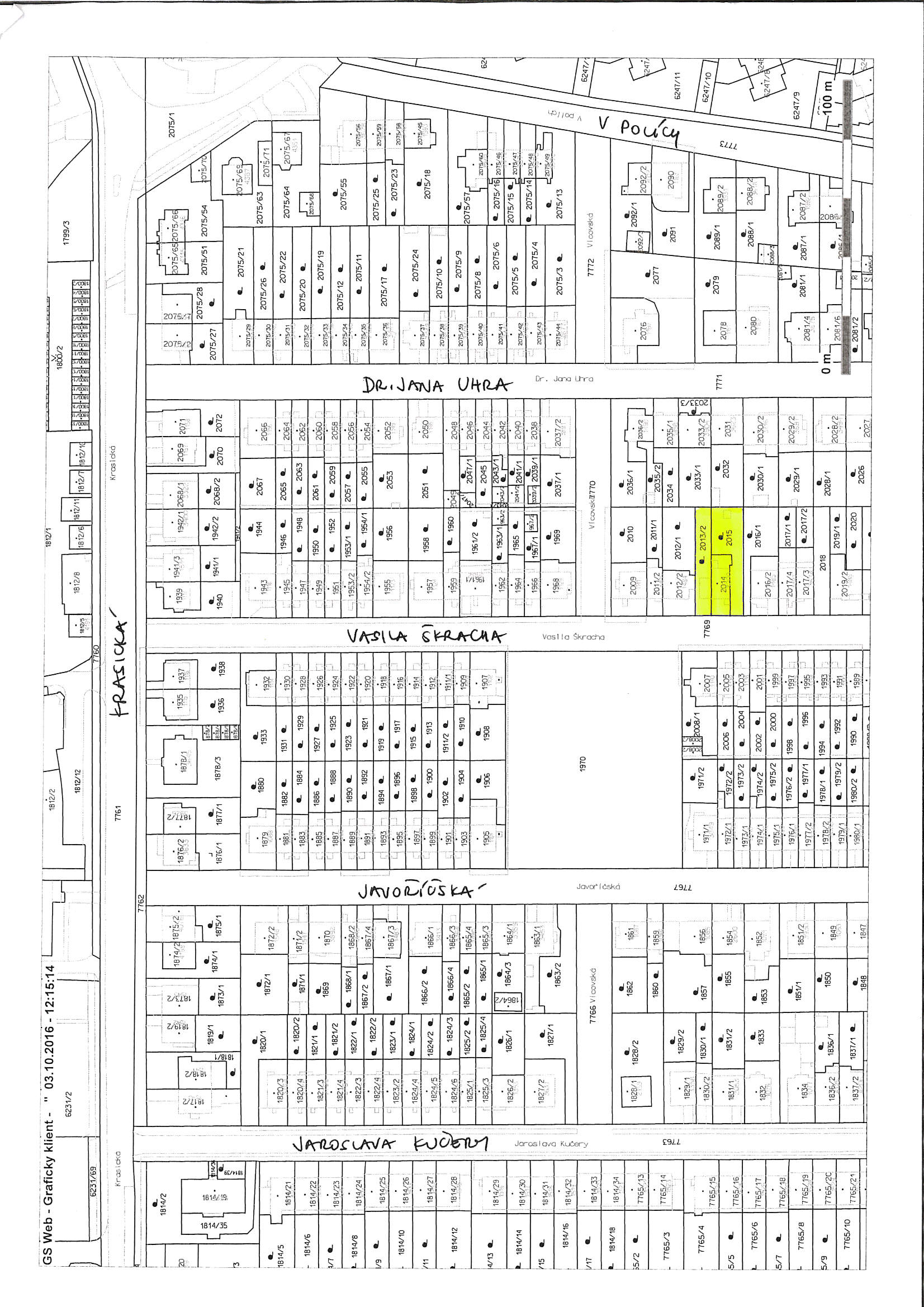 MATERIÁLMATERIÁLčíslo: pro zasedání pro zasedání pro zasedání pro zasedání Zastupitelstva města Prostějova konané dne 12.12.2016Zastupitelstva města Prostějova konané dne 12.12.2016Zastupitelstva města Prostějova konané dne 12.12.2016Zastupitelstva města Prostějova konané dne 12.12.2016Název materiálu:Schválení zrušení práva zpětné koupě pro Městskou obec Prostějov k pozemkům p.č. 2013/2, p.č. 2014, p.č. 2015 a ke stavbě rodinného domu č.p. 3200 (Vasila Škracha 45 v Prostějově) na pozemku p.č. 2014, vše v k.ú. ProstějovSchválení zrušení práva zpětné koupě pro Městskou obec Prostějov k pozemkům p.č. 2013/2, p.č. 2014, p.č. 2015 a ke stavbě rodinného domu č.p. 3200 (Vasila Škracha 45 v Prostějově) na pozemku p.č. 2014, vše v k.ú. ProstějovSchválení zrušení práva zpětné koupě pro Městskou obec Prostějov k pozemkům p.č. 2013/2, p.č. 2014, p.č. 2015 a ke stavbě rodinného domu č.p. 3200 (Vasila Škracha 45 v Prostějově) na pozemku p.č. 2014, vše v k.ú. ProstějovPředkládá:Rada města ProstějovaRada města ProstějovaRada města ProstějovaMgr. Jiří Pospíšil, náměstek primátorky, v. r. Mgr. Jiří Pospíšil, náměstek primátorky, v. r. Mgr. Jiří Pospíšil, náměstek primátorky, v. r. Návrh usnesení:Návrh usnesení:Návrh usnesení:Návrh usnesení: